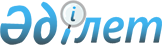 О некоторых вопросах Агентства Республики Казахстан по миграции и демографииПостановление Правительства Республики Казахстан от 29 января 2004 года N 98

      Правительство Республики Казахстан постановляет:




      1. Создать государственные учреждения - территориальные органы Агентства Республики Казахстан по миграции и демографии согласно приложению.




      2. 


(Пункт 2 утратил силу - постановлением Правительства РК от 29 октября 2004 г. 


 N 1132 


 )








      3. Настоящее постановление вступает в силу со дня подписания.


      

Премьер-Министр




      Республики Казахстан



Приложение          



к постановлению Правительства



Республики Казахстан    



от 29 января 2004 года N 98 




 

Перечень




государственных учреждений - территориальных органов




Агентства Республики Казахстан по миграции и демографии



      1. Управление миграции и демографии



         по Акмолинской области                    г. Кокшетау



      2. Управление миграции и демографии



         по Актюбинском области                    г. Актобе



      3. Управление миграции и демографии



         по Алматинской области                    г. Талдыкорган



      4. Управление миграции и демографии



         по Атырауской области                     г. Атырау



      5. Управление миграции и демографии



         по Восточно-Казахстанской области         г. Усть-



                                                      Каменогорск



      6. Управление миграции и демографии



         по Жамбылской области                     г. Тараз



      7. Управление миграции и демографии



         по Западно-Казахстанской области          г. Уральск



      8. Управление миграции и демографии



         по Карагандинской области                 г. Караганда



      9. Управление миграции и демографии



         по Кызылординской области                 г. Кызылорда



      10. Управление миграции и демографии



          по Костанайской области                  г. Костанай



      11. Управление миграции и демографии



          по Мангистауской области                 г. Актау



      12. Управление миграции и демографии



          по Павлодарской области                  г. Павлодар



      13. Управление миграции и демографии



          по Северо-Казахстанской области          г. Петропавловск



      14. Управление миграции и демографии



          по Южно-Казахстанской области            г. Шымкент



      15. Управление миграции и демографии



          по городу Астане                         г. Астана



      16. Управление миграции и демографии



          по городу Алматы                         г. Алматы

					© 2012. РГП на ПХВ «Институт законодательства и правовой информации Республики Казахстан» Министерства юстиции Республики Казахстан
				